Муниципальное дошкольное образовательное учреждениедетский сад « Росинка»ПРОЕКТдля детей раннего возраста 2-3лет«ВОЛШЕБНОЕ МЫЛО»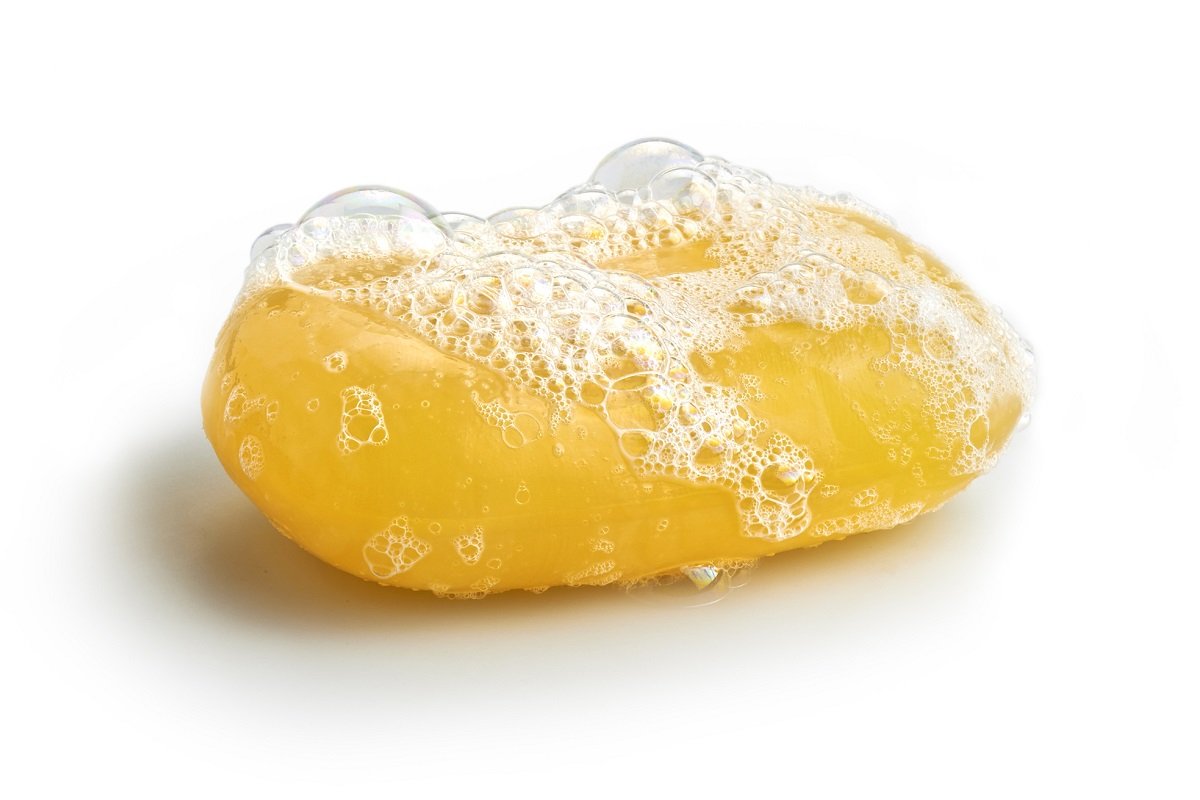                           Составил:                             воспитатель                                                               МДОУ детского сада «Росинка»                               Былкова Е.В.г. Мышкин,сентябрь 2018г.Образовательные области:   Речевое развитие, социально-коммуникативное развитие, познавательное развитие.Тип проекта: Познавательно-исследовательский.Вид проекта: групповойПродолжительность проекта:  краткосрочный (с 10.09. по 14.09.2018г.)Участники проекта:  воспитатель Былкова Е.В., дети группы « Непоседы».Актуальность:  Ребенок любознателен, склонен наблюдать и экспериментировать. Элементарное экспериментирование доступно уже детям раннего возраста. Ведущим познавательным процессом в раннем возрасте является восприятие, дети легко включаются в совместную со взрослым практическую деятельность, с удовольствием манипулируют различными предметами.Цель проекта: Создание условий для знакомства дошкольников раннего возраста с нетрадиционным материалом( мыльной пеной) через игры-эксперименты.Задачи:Образовательные:Расширять представления детей о воде и мыле.Познакомить с понятиями : мыльница, пена.Обогащать словарный запас детей.Развивающие:Развивать познавательную активность детей через экспериментальную деятельность,Развивать мелкую моторику.Закреплять культурно-гигиенические навыки.Воспитательные:Создать положительный эмоциональный настройВоспитывать дружеские отношения с воспитателем и сверстниками.Ожидаемый  результат:У детей раннего дошкольного возраста расширятся знания  о свойствах  воды и мыла.Пополнится словарный запас (мыльница, пенится)Закрепятся культурно-гигиенические навыки .ЭТАПЫ ПРОЕКТНОЙ ДЕЯТЕЛЬНОСТИПодготовительный  этапОпределение целей и задач по темеОрганизация РППСПодбор литературы, игр, иллюстраций.  Основной  этапВзаимодействие с детьми1день   Пальчиковая игра «Умывалочка»  ( Приложение№1)Цель: развитие мелкой моторики. 2день  Игра-эксперимент « Сделаем пену»Цель: Расширить знания детей о  свойствах воды и мыла.3 день   Игра-эксперимент « Пенка на ладошках»  ( Приложение №2)Цель:  развитие речи, пополнение словарного запаса ( мыльница, мыло, пенится)4 день    Игры с мыльными пузырями  « Надуй  пузырь», « Поймай  пузырь»   (Приложение№3)Цели: развивать тактильные ощущения, дыхание, повысить двигательную активность.5 день    Игра-эксперимент «Дорожки по зеркалу»Цель:  Развивать мелкую моторику рук, творческое мышлениеИгра « Мамины помощники»Цель: обогащать игровой опыт, закреплять практические действия с мыльной водой.Взаимодействие с родителями.Познакомить родителей с проектомКонсультация «Развитие культурно-гигиенических навыков у детей раннего возраста»  (Приложение №4)Фотоотчет  работы над проектом (Приложение№5)Заключительный этапПрезентация работы по проекту.Приложение №1Пальчиковая игра « УМЫВАЛОЧКА»Мы помыли наши ручки           ( трем ладонь о ладонь)Раз, два, три                               ( 3 хлопка )А над ручками как тучки            ( Руки вверх)Пузыри, пузыри           (вращения кистями рук над головой) (Фонарики)Приложение №2Игра –эксперимент  «ПЕНКА НА ЛАДОШКАХ»Ладушки, ладушки с мылом моем лапушки,Чистые ладошки, вот вам хлеб да ложки!В кране  булькает вода.Очень даже здорово!Моет рученьки сама(сам)…….. (назвать Имя ребенка)Знаем, знаем ДА,ДА, ДА!Где тут прячется вода?Приложение №3ИРГА –ЭКСПЕРИМЕНТ « ПОЙМАЙ ПУЗЫРИ»Открываем колпачки,Выдуваем пузыри,Вот такие- посмотри! Все они воздушные, И очень непослушные.Как бы нам их поймать?Приложение №4Консультация для родителейна тему: «Развитие культурно – гигиенических навыков  у детей раннего возраста».                Воспитание культурно – гигиенических навыков у детей раннего возраста играет важнейшую роль для их здоровья. С первых дней жизни при формировании культурно – гигиенических навыков идет усвоение правил и норм поведения, вхождение малыша в мир взрослых. Нельзя этот процесс откладывать на потом, период раннего и дошкольного детства наиболее благоприятный для формирования культурно – гигиенических навыков. Затем на их основе строится развитие других функций и качеств.              Культурно – гигиенические навыки лежат в основе первого доступного ребенку вида трудовой деятельности – самообслуживания. Здесь важна постепенность: по мере овладения простыми навыками вводить новые, более сложные составляющие навыки. При обучении использовать показ самого действия, знакомить со способами его выполнения.По мере приобретения навыка непосредственная помощь взрослого сокращается, а доля самостоятельного участия ребенка увеличивается. Малыши до трех лет испытывают удовольствие, что они сначала выполняют действия со взрослым, а потом самостоятельно.Ласковый голос, спокойное и доброжелательное отношение настраивают малыша на взаимодействие. Потешки, песенки делают процесс формирования навыка более привлекательным, ими можно сопровождать любые действия малыша.При умывании.Зайка начал умываться,Видно в гости он собрался.Вымыл ротик, вымыл носик,Вымыл ухо, вот и сухо!При расчесывании.Петушок – петушок,Расчеши мне гребешок.Ну, пожалуйста, прошу,Я кудряшки расчешу!При кормлении.Каша вкусная дымится,Леша кашу есть садится.Очень каша хороша,Ел он кашу не спеша.Ложка за ложкой,Ел понемножку.При засыпании.Вот лежат в кроватке розовые пятки.Чьи это пятки, мягки да сладки?Прибегут гусятки, ущипнут за пятки.Прячь скорей, не зевай,Одеяльцем накрывай!При одевании.Даша варежку надела:«Ой, куда я пальчик дела?»Даша варежку нашла:«Посмотрите – ка, нашла!»Навыки детей становятся прочными, если они закрепляются постоянно. Главное, чтобы детям было интересно и чтобы они могли видеть результаты своих действий.Следующее условие – единство требований со стороны взрослых.Обязанность родителей – постоянно закреплять гигиенические навыки, воспитываемые у ребенка в детском саду. Важно, чтобы взрослые подавали ребенку пример, сами всегда их соблюдали.Малыш за столом.Прием пищи – сложный процесс, в котором должно сложиться четкое взаимодействие руки, глаз, рта. К трем годам навык пользования ложкой закрепляется, можно считать, что обучение действиям приема пищи состоялось. Важно обеспечить правильную посадку ребенка за столом. Желательно, чтобы прием пищи проходил на уровне высокого сервиса: на стол ставят хлебницу (ребенок должен учиться брать хлеб самостоятельно), бумажные салфетки в салфетницах ( ребенок будет сам вытирать лицо), красивую посуду. Все это привлекает внимание ребенка и повышает аппетит.Критерии опрятной еды.- Правильно держать ложку (правой или левой рукой).- Не крошить хлеб.- Опрятно есть, пережевывать пищу с закрытым ртом.- Не разговаривать с полным ртом.- Пользоваться салфеткой.- Пользоваться только своим прибором.- Тихо выходить по окончании еды  из – за стола.- Благодарить.Малыш умывается.Для ребенка, приученного к личной гигиене с раннего возраста, гигиенические процедуры – потребность, привычка. Обучение гигиеническим навыкам начинается со знакомства с предметами личной гигиены (полотенце, расческа, носовые платки).При умывании необходимо учитывать следующие умения и навыки: учить детей с помощью взрослого мыть лицо и руки, самостоятельно вытирать их только своим полотенцем и знать его место.Перед гигиеническими процедурами нужно:- Завернуть рукава одежды ребенка.- Проверить температуру воды.- Ребенок подносит руки под струю воды, берет мыло, намыливает ладони, трет ими друг о друга.- Смывает мыло под струей воды.- Малыш самостоятельно снимает полотенце и насухо вытирает лицо и руки.Все действия сопровождаются разговором.Малыш одевается и раздевается.В процессе одевания и раздевания детей необходимо научить самостоятельно снимать одежду, обувь, расстегивать и застегивать пуговицы спереди, развязывать шнурки у ботинок, знать порядок одевания, раздевания и аккуратно складывать снятую одежду. Учим оказывать помощь друг другу.Учим пользоваться расческой.- Знать свою расческу и место, где она лежит.- Показать назначение расчески и формировать навык ее использования.- Учить спокойно относиться к процедуре причесывания.- Позволять ребенку проявлять самостоятельность, исходя из его желания (Я сам).- Переносить навык использования расчески в игровую ситуацию.- Исключить возможность пользования чужой расческой.Малыш перед зеркалом.- Знать, что такое зеркало и его назначение.- Учить спокойно рассматривать себя в зеркале, не трогая его руками.Учим пользоваться носовым платком.- Знать назначение носового платка.- Самостоятельно брать платок и побуждать к его использованию  (по необходимости обращаться за помощью).- Постепенно формировать умение разворачивать платок.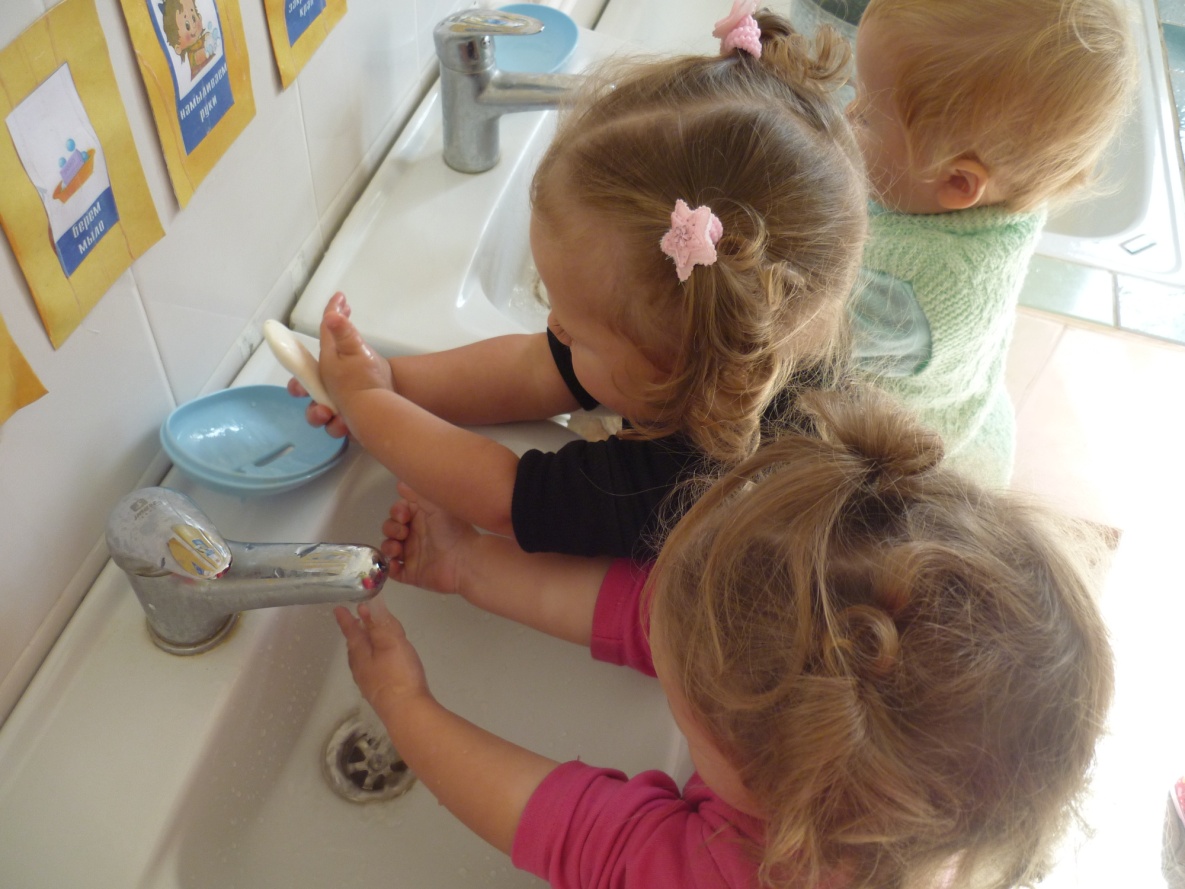 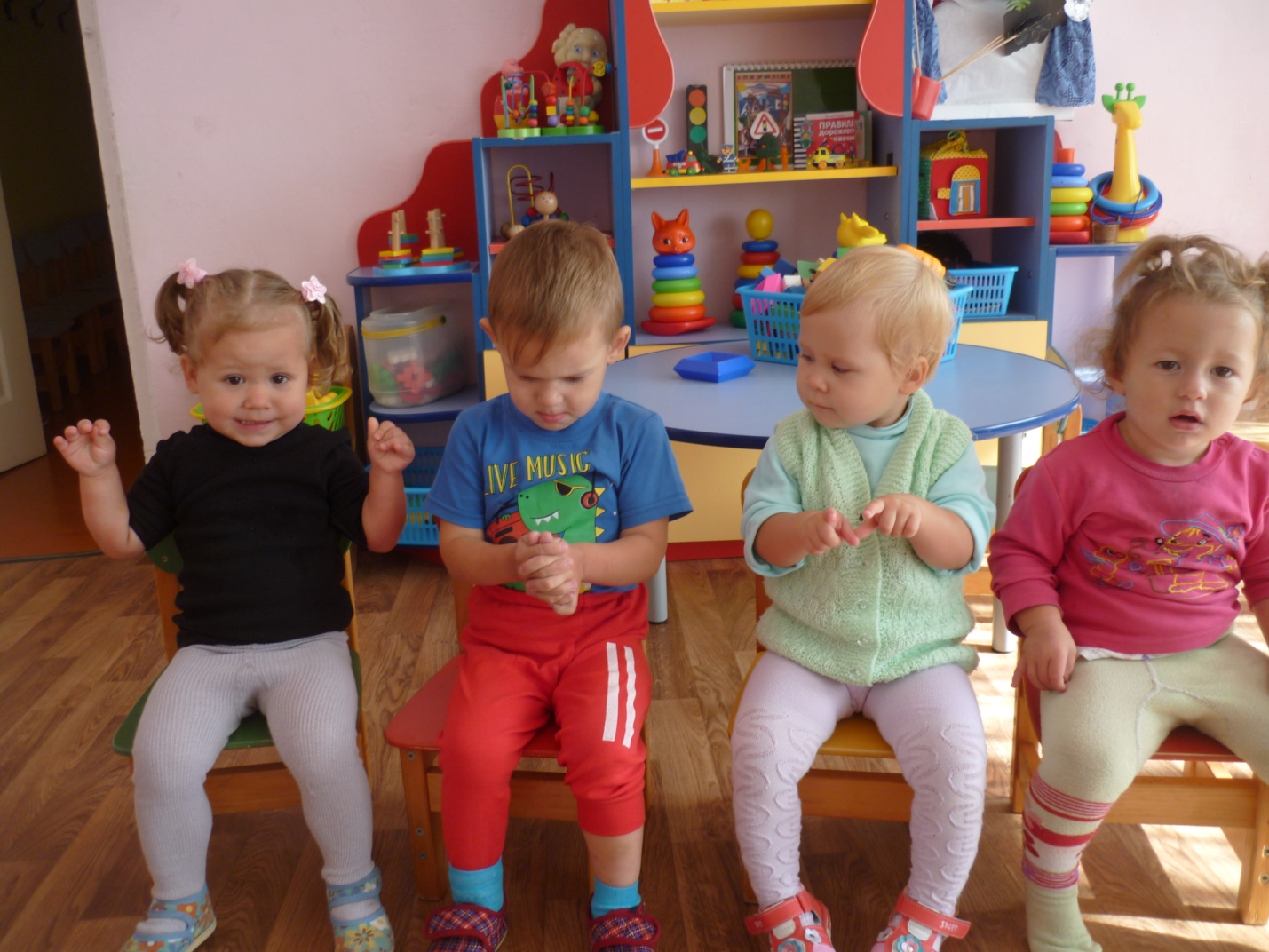 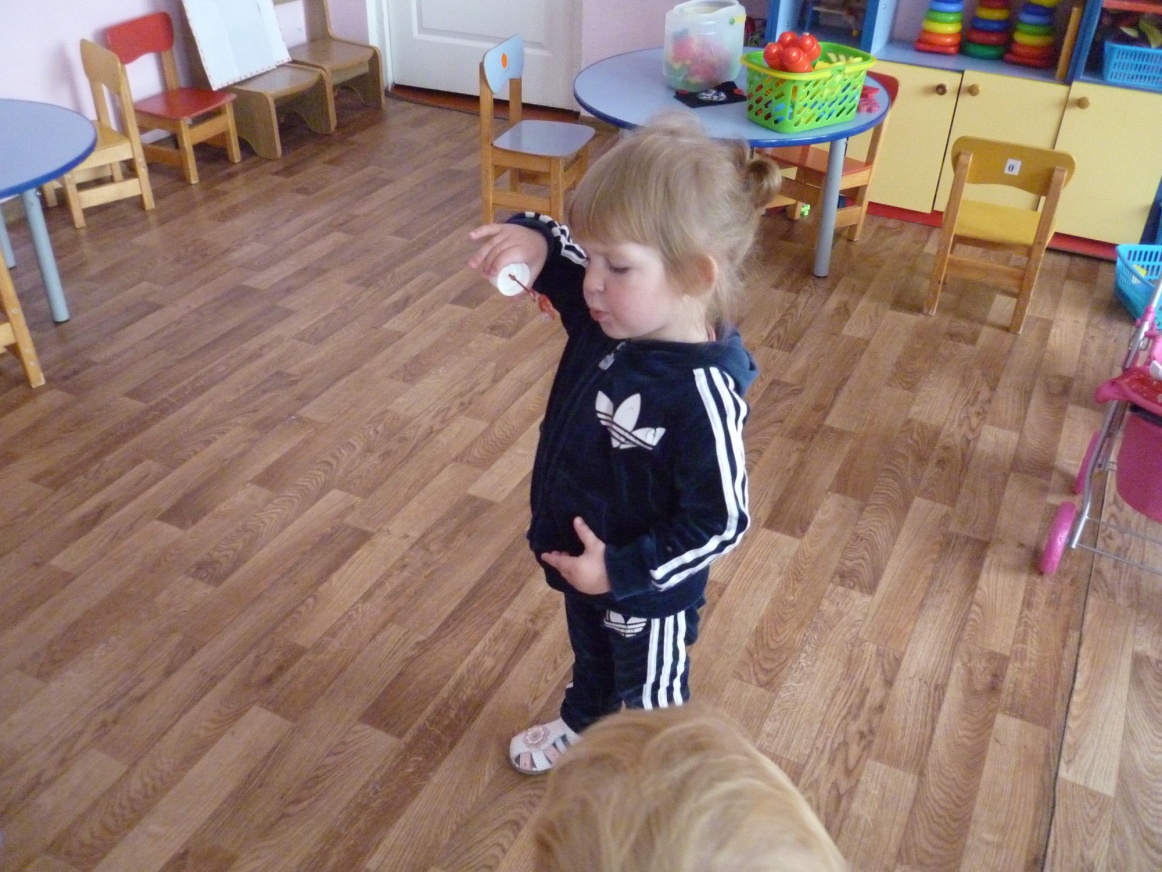 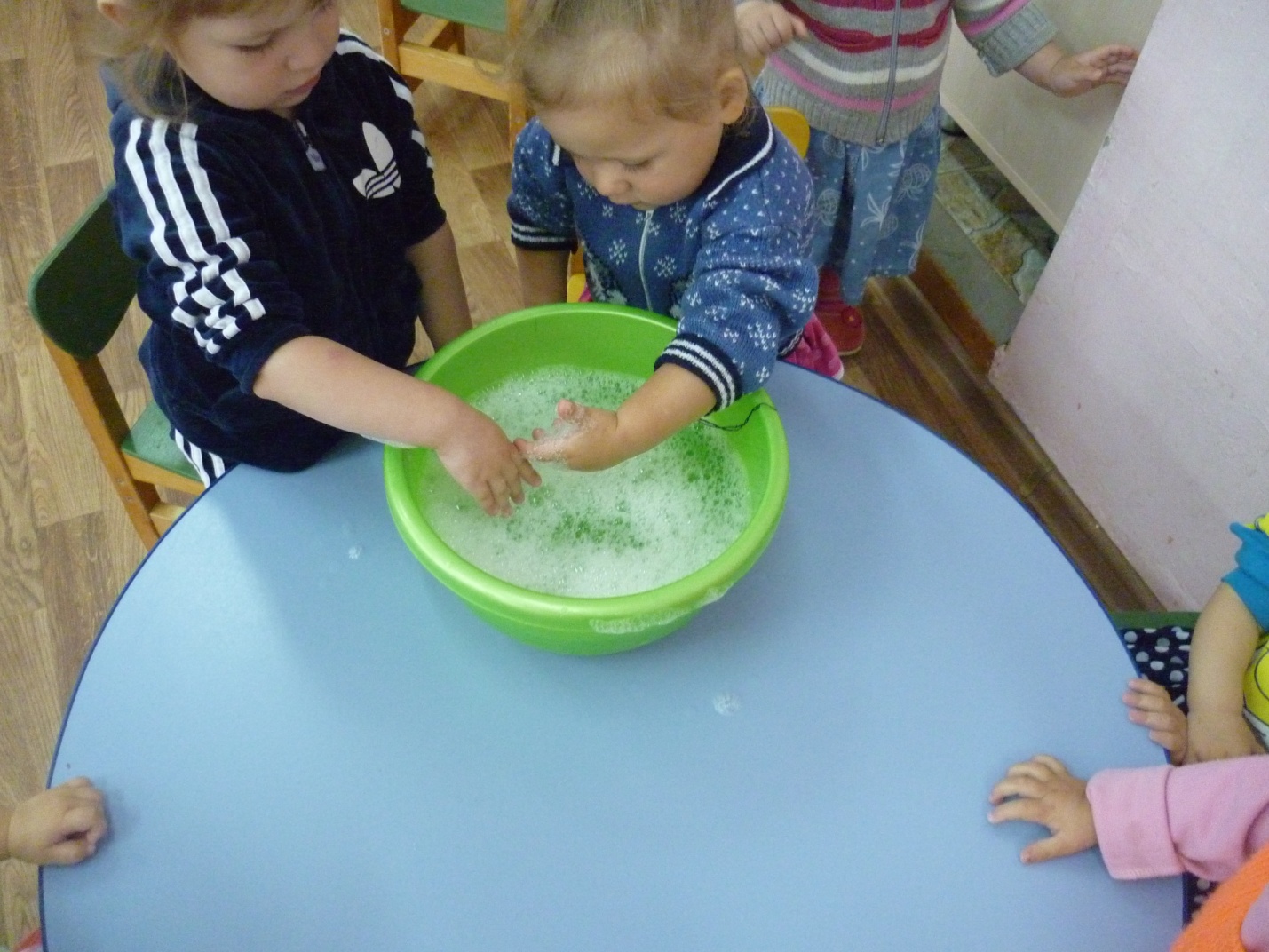 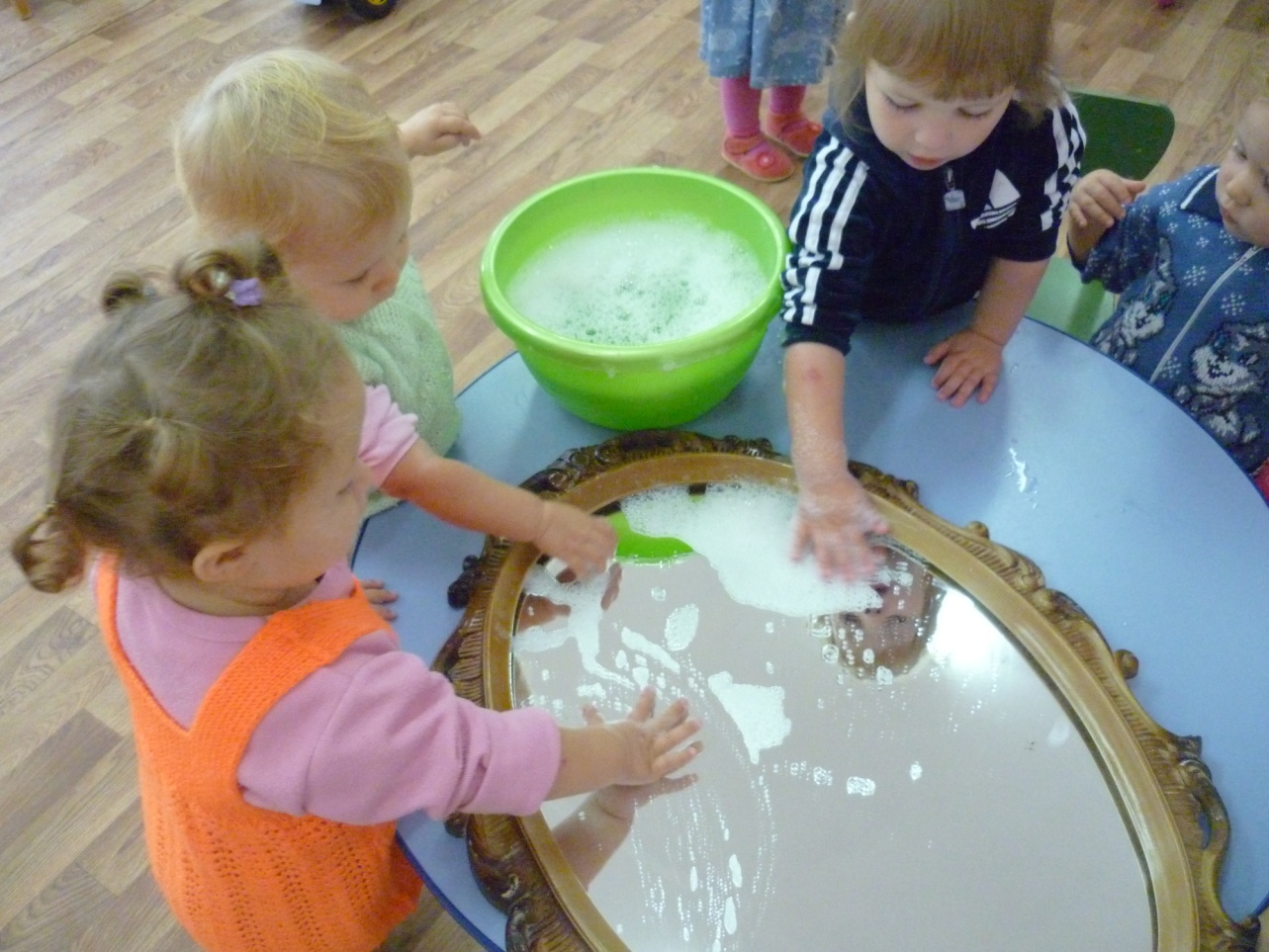 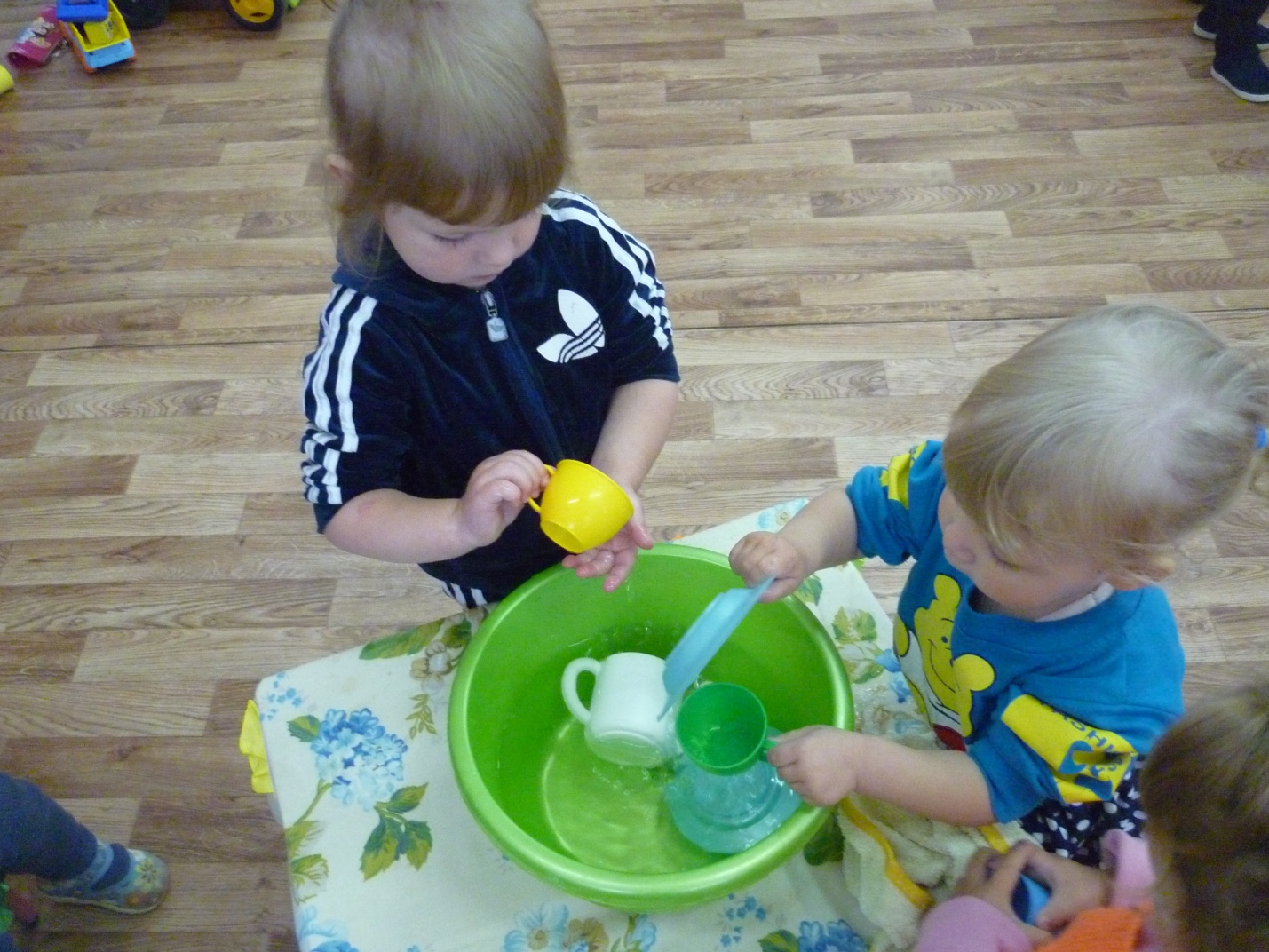 